  Муниципальное бюджетное общеобразовательное учреждение «Краснооктябрьская средняя общеобразовательная школа»Стародубского муниципального района Брянской области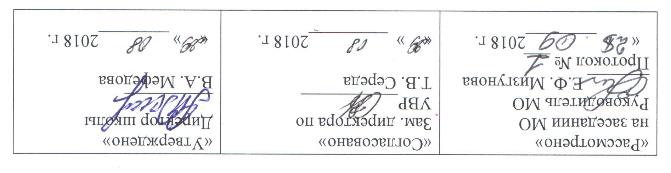 РАБОЧАЯ ПРОГРАММАФакультативного курса по предмету «ОПК»Для 6 -7 классаСоставитель: Потупова Анастасия Сергеевна, учитель ОДНКНР и ОПК2018  1. Планируемые результаты освоения курса внеурочной деятельности6 класс. Личностные результаты:осознание себя ответственным членом общества и государства (российская идентичность);привитие любви к Родине, её истории, культуре, традициям, а в дальнейшем — осознание ответственности за сохранение культурно-исторического наследия России;знание важнейших страниц священной истории Отечества, выдающихся имён в истории России, святынь земли Русской и знаменитых памятников православной культуры России;воспитание на основе уважения к традициям своего народа уважительного отношения к людям других верований, другой национальной культуры.Метапредметные результаты:развитие познавательной деятельности в гуманитарной сфере;любовь к родному языку, родной истории, литературе и культуре;умение сравнивать и анализировать документальные и литературные источники.Предметные результаты:развитие чувства прекрасного в процессе знакомства с памятниками родной православной истории и культуры;знание достопамятных событий отечественной истории, имён и подвигов величайших просветителей, государственных деятелей, героев и святых людей России;умение соотносить имена выдающихся исторических личностей с основными вехами и важнейшими событиями родной истории;приобщение к духовно-нравственным ценностям своего народа;усвоение нравственных норм и правил поведения в ходе знакомства с богатейшей православной культурой России, имеющей особое значение в истории России, становлении её духовности и культуры;приобретение устойчивых представлений о нравственности и духовности;формирование потребности в нравственном совершенствовании.7 класс. Личностные результаты:восприятие учащимися православного искусства как высочайшего явления национальной и мировой культуры;осознание необходимости бережного, уважительного отношения к шедеврам православного искусства — иконам, фрескам, мозаикам, храмам, монастырям, священным предметам, древним богослужебным книгам и книгам Священного Писания;воспитание любви и уважительного отношения к родной культуре;формирование чувства личной ответственности за сохранение культурно-исторического наследия России;формирование у школьников подлинного патриотизма, поскольку невозможно привить любовь к тому, чего человек не знает, нельзя заставить защищать то, что человек не ценит, невозможно ценить то, с чем человек никогда не соприкасался и никак не был связан.Метапредметные результаты:развитие познавательной деятельности школьника в гуманитарной сфере;плодотворное изучение отечественной истории, родной словесности, мировой художественной культуры, а также начальные знания по краеведению.Предметные результаты:получение учащимися представлений о сокровищах православного искусства России и о её великих мастерах;осознание значимости изучения православного искусства России и формирование потребности в систематическом его изучении для собственного дальнейшего развития;воспитание у учащихся чувства прекрасного;формирование у них высокого эстетического вкуса.Следовательно, изучение такого раздела основ православной культуры, как «Православное искусство России», призвано содействовать не только общекультурному развитию воспитанников российской школы, но и формированию их социальной и гражданской зрелости; воспитанию в них гражданской ответственности, почтительного отношения к духовному наследию России.Естественно, что влияние изучаемого материала на духовно нравственное развитие учащихся не будет происходить автоматически или механически. Но если мы верим, что красота спасёт мир, то можно надеяться, что духовная красота родной культуры способна оказать благотворное влияние на подрастающее поколение граждан России.2.Содержание курса внеурочной деятельности 6 класс. Раздел охватывает общие темы: «Православное просвещение Руси», «На страже Святой Руси», «Народное единство», «Отечественная война 1812 года», «XX век. Испытание революцией», «Великая Отечественная война 1941–1945 годов», «Русская Православная Церковь в современной России». Изучение этих тем реализуется по следующим взаимосвязанным содержательным линиям:Исторический путь православия в России.Священные страницы родной истории: Дни Побед и память о народном и воинском подвиге в отечественной истории и культуре.Выдающиеся деятели родной истории: правители, герои, святые люди России, подвижники веры и благочестия.Церковь в современной России.7 класс. Школьники, приступающие в 7-м классе к изучению православного искусства России, прежде всего узнают, что означает слово красота в православной культуре, получат представление о том, что истоки великого русского православного искусства и источники вдохновения выдающихся русских поэтов, писателей, художников, музыкантов лежат в красоте-доброте — святости. Движимые святыми чувствами, они воздвигали величественные храмы, писали чудные иконы, воспевали прекрасные песнопения, посвящая своё творчество Богу Творцу. Но прежде чем начать изучение православного искусства России, учащимся необходимо усвоить, что в православной культуре прославляется как красота Церкви. Этому посвящена тема «Крест — красота Церкви». Именно она является основой всего последующего изложения курса. Собственно, знакомство школьников с различными видами православного искусства России реализуется по следующим взаимосвязанным содержательным линиям:Иконостас. Икона. Древнерусская икона как вершина древнерусской культуры. Владимирская икона Божией Матери и «Троица» преподобного Андрея Рублёва — наиболее чтимые на Руси иконы. Открытие древнерусской иконы в XX веке. Фреска. Мозаика. Древнейшие виды церковного изобразительного искусства, пришедшие на Русь из Византии вместе с Крещением и началом храмостроительства. Храм. Значение храма в православной культуре России. Храм Покрова на Нерли — вершина древнерусского зодчества. Успенский собор Московского Кремля, Храм Василия Блаженного, Храм Христа Спасителя как выдающиеся памятники русского церковного зодчества. Церковно-прикладное искусство. Золотое шитьё (облачение, покровы), богослужебные принадлежности. Русская Библия. Остромирово Евангелие, Киевская Псалтирь, Геннадиевская Библия — свидетельство высокого книжного искусства Древней Руси. Житие преподобного Сергия Радонежского. Жития святых как основной круг чтения благочестивых людей на Руси. Древнейшая рукопись жития великого светильника земли Русской — преподобного Сергия Радонежского, составленная его учеником — преподобным Епифанием Премудрым. Хоровое церковное пение на Руси — один из самых известных видов церковного искусства. Древние русские распевы. Церковное творчество великих русских композиторов. Колокольный звон — наиболее характерный для православной культуры вид церковного искусства. Царь-колокол. Знаменитые ростовские звоны. Возрождение колокольного звона в России. Памятник «Тысячелетие России» — замечательное произведение православного искусства России. Выставка «Святая Русь» — свидетельство величия и славы православного искусства России..3. тематическое планирование курса внеурочной деятельности6 класс7 класс№п/пТемаЧасыДатаДата№п/пТемаЧасыПлан.Факт.1Александр Сергеевич Пушкин как учитель род-ной истории. Зачем изучать историю Отечества?12Истоки родной истории. Святой князь Владимир — Креститель Руси.13Святая Русь. Междоусобицы.14Щит и слава России. Собиратель Владимиро-Суздальской Руси.15Куликовская Победа. Самостоянье России.16Самый старинный учебник родной истории. Неприступная обитель.17Великий печальник за Родину. Спасение Отечества от Смуты.18Полтавская Победа. 19Патриотизм русского народа в Отечественную войну 1812 года. Великие русские полководцы.110Памятник «Тысячелетие России».111Россия в великой войне 1914–1918 годов. Испытание революцией.112Заступница Державная. Новомученики и исповедники земли Русской.113Отечество в Великой войне 1941–1945 годов. Пасхальная Победа.114Небесные покровители России. Символ возрождения православной культуры России.115Дни воинской славы России. Награды Родины и Церкви.116Исторический путь православия в России. Народное единство.117Наш гимн.1Всего:Всего:17№п/пТемаЧасыДатаДата№п/пТемаЧасыПлан.Факт.1Что такое красота? Красота и святость.12Крест — красота Церкви.13Иконостас.14Икона.15Фреска.16Мозаика.17Храмы на Руси.18Церковно-прикладное искусство.19Остромирово Евангелие. Киевская Псалтирь. Геннадиевская Библия.110Житие преподобного Сергия Радонежского.111Древние русские распевы.112Церковное творчество великих русских композиторов.113Благовест и трезвон.114Царь-колокол. Ростовские звоны.115Возрождённые звоны.116Памятник «Тысячелетие России».117Необычная выставка.1Всего:Всего:17